АДМИНИСТРАТИВНАЯ ПРОЦЕДУРА № 2.33.1.Принятие решения о предоставлении (об отказе в предоставлении) государственной адресной социальной помощи в виде ежемесячного и (или) единовременного социальных пособий(осуществляется в соответствии с Указом Президента Республики Беларусь от 19 января 2012 г. № 41 «О государственной адресной социальной помощи»)Документы и (или) сведения, представляемые гражданином для осуществления административной процедуры•  заявление (форма заявления) •  паспорт или иной документ, удостоверяющий личность заявителя и членов его семьи (для несовершеннолетних детей в возрасте до 14 лет - при его наличии), справка об освобождении - для лиц, освобожденных из мест лишения свободы• свидетельство о рождении ребенка - для лиц, имеющих детей в возрасте до 18 лет (для иностранных граждан и лиц без гражданства, которым предоставлены статус беженца или убежище в Республике Беларусь, - при его наличии)• свидетельство об установлении отцовства - для женщин, родивших детей вне брака, в случае, если отцовство установлено• свидетельство о заключении брака - для лиц, состоящих в браке (для иностранных граждан и лиц без гражданства, которым предоставлены статус беженца или убежище беженца в Республике Беларусь, - при его наличии)• копия решения суда о расторжении брака или свидетельство о расторжении брака - для лиц, расторгнувших брак• выписка из решения суда об усыновлении (удочерении) – для лиц, усыновивших (удочеривших) ребенка, не указанных в качестве родителя (родителей) ребенка в свидетельстве о рождении ребенка• копия решения местного исполнительного и распорядительного органа об установлении опеки - для лиц, назначенных опекунами ребенка• удостоверение инвалида - для инвалидов• удостоверение ребенка-инвалида - для детей-инвалидов• свидетельство о государственной регистрации индивидуального предпринимателя - для индивидуальных предпринимателей•  трудовая книжка (при ее наличии) - для неработающих граждан и неработающих членов семьи (выписка (копия) из трудовой книжки или иные документы, подтверждающие занятость, - для трудоспособных граждан)• сведения о полученных доходах каждого члена семьи за 12 месяцев, предшествующих месяцу обращения (для семей (граждан), в которых член семьи (гражданин) уволен с работы (службы) в связи с ликвидацией организации, прекращением деятельности индивидуального предпринимателя, нотариуса, осуществляющего нотариальную деятельность в нотариальном бюро, адвоката, осуществляющего адвокатскую деятельность индивидуально, прекращением деятельности филиала, представительства или иного обособленного подразделения организации, расположенных в другой местности, сокращением численности или штата работников, - за 3 месяца, предшествующих месяцу обращения), кроме сведений о размерах пенсий с учетом надбавок, доплат и повышений, пособий по уходу за инвалидами I группы либо лицами, достигшими 80-летнего возраста, пособий, выплачиваемых согласно Закону Республики Беларусь от 29 декабря 2012 года «О государственных пособиях семьям, воспитывающим детей» (за исключением пособия женщинам, ставшим на учет в организациях здравоохранения до 12-недельного срока беременности, и пособия в связи с рождением ребенка), которые выплачиваются и приобщаются к материалам дела органами по труду, занятости и социальной защите• справки о реализации продукции животного происхождения (за исключением молока), плодов и продукции личного подсобного хозяйства, продуктов промысловой деятельности - в случае реализации указанной продукции• договор о подготовке специалиста (рабочего, служащего) на платной основе - для студентов, получающих образование на платной основе с привлечением кредита на льготных условиях для оплаты первого высшего образования или за счет средств юридических лиц, а также физических лиц, ведущих с ними раздельное хозяйство• договор ренты и (или) пожизненного содержания с иждивением - для граждан, заключивших указанный договор• договор найма жилого помещения - для граждан, сдававших по договору найма жилое помещение в течение 12 месяцев, предшествующих месяцу обращения (для граждан, уволенных с работы (службы) в связи с ликвидацией организации, прекращением деятельности индивидуального предпринимателя, нотариуса, осуществляющего нотариальную деятельность в нотариальном бюро, адвоката, осуществляющего адвокатскую деятельность индивидуально, прекращением деятельности филиала, представительства или иного обособленного подразделения организации, расположенных в другой местности, сокращением численности или штата работников, - в течение 3 месяцев, предшествующих месяцу обращения)Документы, запрашиваемые (приобщаемые) райисполкомом в других государственных органах, иных организациях 	• справки, содержащей сведения из записи акта о рождении, если запись о родителях ребенка произведена в соответствии со статьей 55 Кодекса Республики Беларусь о браке и семье;• справки о месте жительства и составе семьи, а в случае, если члены семьи не зарегистрированы по адресу заявителя, – справки о месте их жительства;• справок о принадлежащих гражданину и членам его семьи правах на объекты недвижимого имущества либо об отсутствии таких прав;• справки о сумме, на которую уменьшена сумма земельного налога в результате использования льготы по земельному налогу;• документов, подтверждающих получение льгот по оплате питания детей в учреждениях дошкольного образования в размере их денежного эквивалента, оплате за пользование квартирным телефоном (кроме международных и междугородных разговоров), жилищно-коммунальных услуг в размере их денежного эквивалента, плате за топливо, приобретаемое гражданами, проживающими в домах без централизованной подачи тепловой энергии, в размере их денежного эквивалента, льгот по налогу на недвижимость;• другие документы, необходимые для предоставления государственной адресной социальной помощи в виде ежемесячного и (или) единовременного социальных пособий Размер платы, взимаемой при осуществлении административной процедурыбесплатно Максимальный срок осуществления административной процедуры5 рабочих дней со дня подачи заявления, а в случае запроса документов и (или) сведений от других государственных органов, иных организаций - 5 рабочих дней после получения последнего документа, необходимого для предоставления государственной адресной социальной помощи Срок действия справки, другого документа (решения), выдаваемых (принимаемого) при осуществлении административной процедуры 	единовременно - при предоставлении единовременного социального пособияот 1 до 12 месяцев - при предоставлении ежемесячного социального пособияК сведению граждан!С вопросами по осуществлению данной административной процедуры Вы можете обратиться:•  в службу «Одно окно» райисполкома: г. Кировск, ул.Кирова, 80, каб. 4, тел. (802237) 79-1-50,  79-1-51. Режим работы: понедельник-пятница с 8.00 до 17.00.• или к заместителю начальника управления по труду, занятости и социальной защите Петровской Ирине Александровне, каб.9,   тел. (802237) 79116. Прием граждан: понедельник-пятница с 8.00 до 13.00 и с 14.00 до 17.00.В случае временного отсутствия Петровской И.А., к Гринфельд Ирине Евгеньевне, начальнику отдела социальной защиты, пенсий и пособий управления, каб. 13, тел. (802237)  79120.  Прием граждан: понедельник-пятница с 8.00 до 13.00 и с 14.00 до 17.00.ВЫШЕСТОЯЩИЙ ГОСУДАРСТВЕННЫЙ ОРГАН:Могилевский областной исполнительный комитет,212030, г. Могилев, ул. Первомайская, 71.Режим работы: с 8.00 до 13.00, с 14.00 до 17.00, кроме выходных и праздничных днейК сведению граждан!С вопросами по осуществлению данной административной процедуры Вы можете обратиться:•  в службу «Одно окно» райисполкома: г. Кировск, ул.Кирова, 80, каб. 4, тел. (802237) 79-1-50,  79-1-51. Режим работы: понедельник-пятница с 8.00 до 17.00.• или к заместителю начальника управления по труду, занятости и социальной защите Петровской Ирине Александровне, каб.9,   тел. (802237) 79116. Прием граждан: понедельник-пятница с 8.00 до 13.00 и с 14.00 до 17.00.В случае временного отсутствия Петровской И.А., к Гринфельд Ирине Евгеньевне, начальнику отдела социальной защиты, пенсий и пособий управления, каб. 13, тел. (802237)  79120.  Прием граждан: понедельник-пятница с 8.00 до 13.00 и с 14.00 до 17.00.ВЫШЕСТОЯЩИЙ ГОСУДАРСТВЕННЫЙ ОРГАН:Могилевский областной исполнительный комитет,212030, г. Могилев, ул. Первомайская, 71.Режим работы: с 8.00 до 13.00, с 14.00 до 17.00, кроме выходных и праздничных дней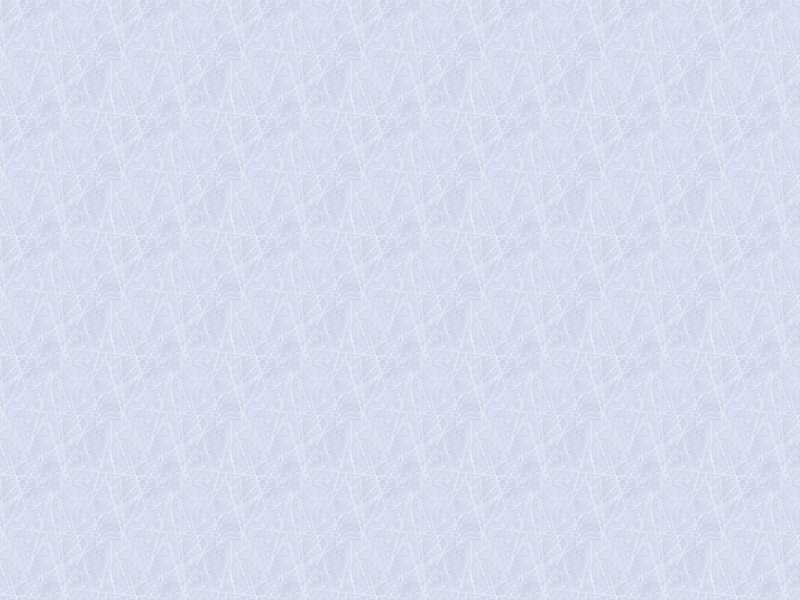 